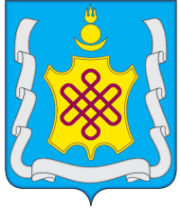     АДМИНИСТРАЦИЯ МУНИЦИПАЛЬНОГО РАЙОНА «АГИНСКИЙ РАЙОН»РАСПОРЯЖЕНИЕ  «28»  февраля  2022 г.                                                                                    № 53пгт. АгинскоеОб опубликовании извещения о приеме заявлений о намерении участвовать в аукционе на право заключения договора аренды земельного участка крестьянскими (фермерскими) хозяйствами на территории сельских поселений, входящих в состав муниципального района «Агинский район», государственная собственность на который не разграниченаРассмотрев заявление главы крестьянского (фермерского) хозяйства Гунсуновой Цыпылмы Доржинимаевны от 25.02.2022, руководствуясь ст. 3.3. Федерального закона от 25 октября 2001 г № 137-ФЗ «О введении в действие Земельного кодекса Российской Федерации», ст. 39.18 Земельного кодекса Российской Федерации, Законом Забайкальского края от 01.04.2009 г № 152-ЗЗК «О регулировании земельных отношений на территории Забайкальского края», руководствуясь Уставом муниципального района «Агинский район»,1. Опубликовать указанное в приложении к настоящему распоряжению извещение на официальном сайте Российской Федерации для размещения информации о размещении торгов ( https://torgi.gov.ru/ ) в информационно-телекоммукационной сети «Интернет».2. Разместить указанное в приложении к настоящему распоряжению извещение на официальном сайте администрации муниципального района «Агинский район» (www.aginsk.75.ru) в информационно-телекоммукационной сети «Интернет».3. Осуществлять прием заявлений в течение тридцати дней со дня опубликования указанного извещения отделу экономического развития и имущественных отношений администрации муниципального района «Агинский район».4. Контроль за исполнением настоящего распоряжения возложить на первого заместителя Главы муниципального района «Агинский район» Н.В. Бабужапова.5. Настоящее распоряжение вступает в силу со дня его подписания.Глава муниципального района«Агинский район»								Ж.В. ЖаповИзвещение	Отдел экономического развития и имущественных отношений администрации муниципального района «Агинский район» в соответствии со статьей 39.18 Земельного кодекса Российской Федерации, Законом Забайкальского края от 01.04.2009 года №152-ЗЗК «О регулировании земельных отношений на территории Забайкальского края», сообщает о приеме заявлений о намерении участвовать в аукционе на право заключения договора аренды земельного участка.Сведения о земельных участках:Заявления о намерении участвовать в аукционе принимаются в Отдел экономического развития и имущественных отношений администрации муниципального района «Агинский район» по адресу: пгт. Агинское, ул. Базара Ринчино, 84, в рабочие дни с 08:45 до 17.45 часов, суббота, воскресенье – выходные дни, телефон для справок 8 (30 239) 3-75-62.	Дата начала приема заявлений –  28 февраля 2022 года.	Дата окончания приема заявлений –  29 марта  2022 года.	К заявлению должны быть приложены документы:- копия выписки из Единого государственного реестра юридических лиц - для юридических лиц.- копия документа удостоверяющего личность – для граждан (физических лиц).Для ознакомления со схемой расположения земельного участка можно обращаться в Отдел экономического развития и имущественных отношений администрации муниципального района «Агинский район» по адресу: пгт. Агинское, ул. Базара Ринчино, 84, в рабочие дни с 08:45 до 17.45 часов, суббота, воскресенье – выходные дни, телефон для справок 8 (30 239) 3-75-62	Настоящее извещение размещено на официальном сайте для размещения информации о размещении торгов ( https://torgi.gov.ru/ ) а также на сайте администрации муниципального района «Агинский район» (www.aginsk.75.ru) в информационно-телекоммуникационной сети «Интернет».Приложение к распоряжению администрации муниципального района «Агинский район» от «28»  февраля  2022 г  № 53№Местоположение земельного участкаПлощадь, кв.м.Вид разрешенного использованияКадастровый (условный ) номер земельного участка1Забайкальский край,Агинский район, с. Судунтуй2000 кв.мДля хранения и переработки сельскохозяйственной продукции80:01:120101:1051